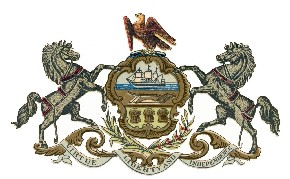 Americans with Disabilites Act Accommodation (ADA) Title II  Request for Reseasonable Accommodation Form(includes request for interpreter for hearing /speech impaired)Client Information – Section AClient Information – Section AClient Information – Section AClient Information – Section AClient Information – Section AClient Information – Section AClient Information – Section AClient Information – Section AClient Information – Section AClient Information – Section AClient Information – Section AClient Information – Section AClient Information – Section AClient Information – Section AClient Information – Section AClient Information – Section AClient Information – Section AClient Information – Section AClient Information – Section AClient Information – Section AClient Information – Section AClient Information – Section AClient Information – Section AName:Name:Name:Phone:Phone:Address:Address:Address:Email:Email:Mobile:Mobile:Please check the box that most closely describes your status in this matter:Please check the box that most closely describes your status in this matter:Please check the box that most closely describes your status in this matter:Please check the box that most closely describes your status in this matter:Please check the box that most closely describes your status in this matter:Please check the box that most closely describes your status in this matter:Please check the box that most closely describes your status in this matter:Please check the box that most closely describes your status in this matter:Please check the box that most closely describes your status in this matter:Please check the box that most closely describes your status in this matter:Please check the box that most closely describes your status in this matter:Please check the box that most closely describes your status in this matter:Please check the box that most closely describes your status in this matter:Please check the box that most closely describes your status in this matter:Please check the box that most closely describes your status in this matter:Please check the box that most closely describes your status in this matter:Please check the box that most closely describes your status in this matter:Please check the box that most closely describes your status in this matter:Please check the box that most closely describes your status in this matter:Please check the box that most closely describes your status in this matter: Litigant         Plaintiff        Defendant        Parent        Child        Witness        Attorney         Victim         Juror  Litigant         Plaintiff        Defendant        Parent        Child        Witness        Attorney         Victim         Juror  Litigant         Plaintiff        Defendant        Parent        Child        Witness        Attorney         Victim         Juror  Litigant         Plaintiff        Defendant        Parent        Child        Witness        Attorney         Victim         Juror  Litigant         Plaintiff        Defendant        Parent        Child        Witness        Attorney         Victim         Juror  Litigant         Plaintiff        Defendant        Parent        Child        Witness        Attorney         Victim         Juror  Litigant         Plaintiff        Defendant        Parent        Child        Witness        Attorney         Victim         Juror  Litigant         Plaintiff        Defendant        Parent        Child        Witness        Attorney         Victim         Juror  Litigant         Plaintiff        Defendant        Parent        Child        Witness        Attorney         Victim         Juror  Litigant         Plaintiff        Defendant        Parent        Child        Witness        Attorney         Victim         Juror  Litigant         Plaintiff        Defendant        Parent        Child        Witness        Attorney         Victim         Juror  Litigant         Plaintiff        Defendant        Parent        Child        Witness        Attorney         Victim         Juror  Litigant         Plaintiff        Defendant        Parent        Child        Witness        Attorney         Victim         Juror  Litigant         Plaintiff        Defendant        Parent        Child        Witness        Attorney         Victim         Juror  Litigant         Plaintiff        Defendant        Parent        Child        Witness        Attorney         Victim         Juror  Litigant         Plaintiff        Defendant        Parent        Child        Witness        Attorney         Victim         Juror  Litigant         Plaintiff        Defendant        Parent        Child        Witness        Attorney         Victim         Juror  Litigant         Plaintiff        Defendant        Parent        Child        Witness        Attorney         Victim         Juror  Litigant         Plaintiff        Defendant        Parent        Child        Witness        Attorney         Victim         Juror  Litigant         Plaintiff        Defendant        Parent        Child        Witness        Attorney         Victim         Juror  Litigant         Plaintiff        Defendant        Parent        Child        Witness        Attorney         Victim         Juror  Litigant         Plaintiff        Defendant        Parent        Child        Witness        Attorney         Victim         Juror  Litigant         Plaintiff        Defendant        Parent        Child        Witness        Attorney         Victim         Juror  Other (please explain) Other (please explain) Other (please explain) Other (please explain) Other (please explain) Other (please explain) Other (please explain) Other (please explain)Requestor Information   (if different from above)Requestor Information   (if different from above)Requestor Information   (if different from above)Requestor Information   (if different from above)Requestor Information   (if different from above)Requestor Information   (if different from above)Requestor Information   (if different from above)Requestor Information   (if different from above)Requestor Information   (if different from above)Requestor Information   (if different from above)Requestor Information   (if different from above)Requestor Information   (if different from above)Requestor Information   (if different from above)Requestor Information   (if different from above)Requestor Information   (if different from above)Requestor Information   (if different from above)Requestor Information   (if different from above)Requestor Information   (if different from above)Requestor Information   (if different from above)Requestor Information   (if different from above)Requestor Information   (if different from above)Requestor Information   (if different from above)Requestor Information   (if different from above)Name:Name:Name:Bus. Phone/Mobile:Bus. Phone/Mobile:Bus. Phone/Mobile:Address:Address:Address:Fax:Fax:Fax:Email:Email:Email:Relationship to Client:Relationship to Client:Relationship to Client:TTY:TTY:TTY:AccommodationAccommodationAccommodationAccommodationAccommodationAccommodationAccommodationAccommodationAccommodationAccommodationAccommodationAccommodationAccommodationAccommodationAccommodationAccommodationAccommodationAccommodationAccommodationAccommodationAccommodationAccommodationAccommodationNature of the disability for which an accommodation is requested:Nature of the disability for which an accommodation is requested:Nature of the disability for which an accommodation is requested:Nature of the disability for which an accommodation is requested:Nature of the disability for which an accommodation is requested:Nature of the disability for which an accommodation is requested:Nature of the disability for which an accommodation is requested:Nature of the disability for which an accommodation is requested:Nature of the disability for which an accommodation is requested:Nature of the disability for which an accommodation is requested:Nature of the disability for which an accommodation is requested:Nature of the disability for which an accommodation is requested:Nature of the disability for which an accommodation is requested:Nature of the disability for which an accommodation is requested:Nature of the disability for which an accommodation is requested:Accommodation requested:Accommodation requested:Accommodation requested:Accommodation requested:Accommodation requested:Accommodation requested:Accommodation requested:Location of ProceedingLocation of ProceedingLocation of ProceedingLocation of ProceedingLocation of ProceedingLocation of ProceedingLocation of ProceedingLocation of ProceedingLocation of ProceedingLocation of ProceedingProceeding Information (if known)Proceeding Information (if known)Proceeding Information (if known)Proceeding Information (if known)Proceeding Information (if known)Proceeding Information (if known)Proceeding Information (if known)Proceeding Information (if known)Proceeding Information (if known)Proceeding Information (if known)Proceeding Information (if known)Proceeding Information (if known)  Magisterial District Court No.   Magisterial District Court No.   Magisterial District Court No.   Magisterial District Court No.   Magisterial District Court No.   Magisterial District Court No.   Magisterial District Court No.   Magisterial District Court No. Case #:Case #:Case #:Case #:Case #:District Judge Name:District Judge Name:District Judge Name:District Judge Name:District Judge Name:Case Name:Case Name:Case Name:Case Name:Case Name:District Judge Name:District Judge Name:District Judge Name:District Judge Name:District Judge Name:Case Name:Case Name:Case Name:Case Name:Case Name:  Criminal Division    Civil Division     Orphans’ Court Division   Criminal Division    Civil Division     Orphans’ Court Division   Criminal Division    Civil Division     Orphans’ Court Division   Criminal Division    Civil Division     Orphans’ Court Division   Criminal Division    Civil Division     Orphans’ Court Division   Criminal Division    Civil Division     Orphans’ Court Division   Criminal Division    Civil Division     Orphans’ Court Division   Criminal Division    Civil Division     Orphans’ Court Division   Criminal Division    Civil Division     Orphans’ Court Division   Criminal Division    Civil Division     Orphans’ Court Division Judge:Judge:Judge:Judge:Judge:   Family Division       Adult        Juvenile   Family Division       Adult        Juvenile   Family Division       Adult        Juvenile   Family Division       Adult        Juvenile   Family Division       Adult        Juvenile   Family Division       Adult        Juvenile   Family Division       Adult        Juvenile   Family Division       Adult        Juvenile   Family Division       Adult        Juvenile   Family Division       Adult        JuvenileProceedingDate:ProceedingDate:ProceedingDate:ProceedingDate:ProceedingDate:Proceeding Time:Specify Address:Specify Address:Specify Address:ProceedingType:ProceedingType:ProceedingType:ProceedingType:ProceedingType:After completing the form, please send to: County ADA COORDINATOR   After completing the form, please send to: County ADA COORDINATOR   After completing the form, please send to: County ADA COORDINATOR   After completing the form, please send to: County ADA COORDINATOR   After completing the form, please send to: County ADA COORDINATOR   After completing the form, please send to: County ADA COORDINATOR   After completing the form, please send to: County ADA COORDINATOR   After completing the form, please send to: County ADA COORDINATOR   After completing the form, please send to: County ADA COORDINATOR   After completing the form, please send to: County ADA COORDINATOR   After completing the form, please send to: County ADA COORDINATOR   After completing the form, please send to: County ADA COORDINATOR   After completing the form, please send to: County ADA COORDINATOR   After completing the form, please send to: County ADA COORDINATOR   After completing the form, please send to: County ADA COORDINATOR   After completing the form, please send to: County ADA COORDINATOR   After completing the form, please send to: County ADA COORDINATOR   After completing the form, please send to: County ADA COORDINATOR   After completing the form, please send to: County ADA COORDINATOR   After completing the form, please send to: County ADA COORDINATOR   After completing the form, please send to: County ADA COORDINATOR   After completing the form, please send to: County ADA COORDINATOR   After completing the form, please send to: County ADA COORDINATOR   I hereby certify that an Americans with Disabilities Act accommodation is required in the above-captioned action on the date stated.I hereby certify that an Americans with Disabilities Act accommodation is required in the above-captioned action on the date stated.I hereby certify that an Americans with Disabilities Act accommodation is required in the above-captioned action on the date stated.I hereby certify that an Americans with Disabilities Act accommodation is required in the above-captioned action on the date stated.I hereby certify that an Americans with Disabilities Act accommodation is required in the above-captioned action on the date stated.I hereby certify that an Americans with Disabilities Act accommodation is required in the above-captioned action on the date stated.I hereby certify that an Americans with Disabilities Act accommodation is required in the above-captioned action on the date stated.I hereby certify that an Americans with Disabilities Act accommodation is required in the above-captioned action on the date stated.I hereby certify that an Americans with Disabilities Act accommodation is required in the above-captioned action on the date stated.I hereby certify that an Americans with Disabilities Act accommodation is required in the above-captioned action on the date stated.I hereby certify that an Americans with Disabilities Act accommodation is required in the above-captioned action on the date stated.I hereby certify that an Americans with Disabilities Act accommodation is required in the above-captioned action on the date stated.I hereby certify that an Americans with Disabilities Act accommodation is required in the above-captioned action on the date stated.I hereby certify that an Americans with Disabilities Act accommodation is required in the above-captioned action on the date stated.I hereby certify that an Americans with Disabilities Act accommodation is required in the above-captioned action on the date stated.I hereby certify that an Americans with Disabilities Act accommodation is required in the above-captioned action on the date stated.I hereby certify that an Americans with Disabilities Act accommodation is required in the above-captioned action on the date stated.I hereby certify that an Americans with Disabilities Act accommodation is required in the above-captioned action on the date stated.I hereby certify that an Americans with Disabilities Act accommodation is required in the above-captioned action on the date stated.I hereby certify that an Americans with Disabilities Act accommodation is required in the above-captioned action on the date stated.I hereby certify that an Americans with Disabilities Act accommodation is required in the above-captioned action on the date stated.I hereby certify that an Americans with Disabilities Act accommodation is required in the above-captioned action on the date stated.Signature:Signature:Signature:Date:Date:Date:Date:Signature:Signature:Signature:Date:Date:Date:Date:FOR OFFICIAL USE ONLYFOR OFFICIAL USE ONLYFOR OFFICIAL USE ONLYFOR OFFICIAL USE ONLYFOR OFFICIAL USE ONLYFOR OFFICIAL USE ONLYFOR OFFICIAL USE ONLYFOR OFFICIAL USE ONLYFOR OFFICIAL USE ONLYFOR OFFICIAL USE ONLYFOR OFFICIAL USE ONLYFOR OFFICIAL USE ONLYFOR OFFICIAL USE ONLYFOR OFFICIAL USE ONLYFOR OFFICIAL USE ONLYFOR OFFICIAL USE ONLYFOR OFFICIAL USE ONLYFOR OFFICIAL USE ONLYFOR OFFICIAL USE ONLYFOR OFFICIAL USE ONLYFOR OFFICIAL USE ONLYFOR OFFICIAL USE ONLYFOR OFFICIAL USE ONLYService Provider Information - Section BService Provider Information - Section BService Provider Information - Section BService Provider Information - Section BService Provider Information - Section BService Provider Information - Section BService Provider Information - Section BService Provider Information - Section BService Provider Information - Section BService Provider Information - Section BService Provider Information - Section BService Provider Information - Section BService Provider Information - Section BService Provider Information - Section BService Provider Information - Section BService Provider Information - Section BService Provider Information - Section BService Provider Information - Section BService Provider Information - Section BService Provider Information - Section BService Provider Information - Section BService Provider Information - Section BService Provider Information - Section BA service request has been made for the client named above.    A service request has been made for the client named above.    A service request has been made for the client named above.    A service request has been made for the client named above.    A service request has been made for the client named above.    A service request has been made for the client named above.    A service request has been made for the client named above.    A service request has been made for the client named above.    A service request has been made for the client named above.    A service request has been made for the client named above.    A service request has been made for the client named above.    A service request has been made for the client named above.    A service request has been made for the client named above.    A service request has been made for the client named above.    A service request has been made for the client named above.    A service request has been made for the client named above.    A service request has been made for the client named above.    A service request has been made for the client named above.    A service request has been made for the client named above.    A service request has been made for the client named above.    A service request has been made for the client named above.    A service request has been made for the client named above.    A service request has been made for the client named above.    Service Provider Company: Service Provider Company: Service Provider Company: Service Provider Company: Fax:Fax:Individual Interpreter Name:Individual Interpreter Name:Individual Interpreter Name:Individual Interpreter Name:Email:Email:Bus. Phone/ Mobile:Bus. Phone/ Mobile:Bus. Phone/ Mobile:Bus. Phone/ Mobile:Date to Provider:Date to Provider:Court Official Verification – Section CCourt Official Verification – Section CCourt Official Verification – Section CCourt Official Verification – Section CCourt Official Verification – Section CCourt Official Verification – Section CCourt Official Verification – Section CCourt Official Verification – Section CCourt Official Verification – Section CCourt Official Verification – Section CCourt Official Verification – Section CCourt Official Verification – Section CCourt Official Verification – Section CCourt Official Verification – Section CCourt Official Verification – Section CCourt Official Verification – Section CCourt Official Verification – Section CCourt Official Verification – Section CCourt Official Verification – Section CCourt Official Verification – Section CCourt Official Verification – Section CCourt Official Verification – Section CCourt Official Verification – Section CVerifying official shall maintain a copy in the court’s case file and provide the original to the service provider for submission with billing.   Verifying official shall maintain a copy in the court’s case file and provide the original to the service provider for submission with billing.   Verifying official shall maintain a copy in the court’s case file and provide the original to the service provider for submission with billing.   Verifying official shall maintain a copy in the court’s case file and provide the original to the service provider for submission with billing.   Verifying official shall maintain a copy in the court’s case file and provide the original to the service provider for submission with billing.   Verifying official shall maintain a copy in the court’s case file and provide the original to the service provider for submission with billing.   Verifying official shall maintain a copy in the court’s case file and provide the original to the service provider for submission with billing.   Verifying official shall maintain a copy in the court’s case file and provide the original to the service provider for submission with billing.   Verifying official shall maintain a copy in the court’s case file and provide the original to the service provider for submission with billing.   Verifying official shall maintain a copy in the court’s case file and provide the original to the service provider for submission with billing.   Verifying official shall maintain a copy in the court’s case file and provide the original to the service provider for submission with billing.   Verifying official shall maintain a copy in the court’s case file and provide the original to the service provider for submission with billing.   Verifying official shall maintain a copy in the court’s case file and provide the original to the service provider for submission with billing.   Verifying official shall maintain a copy in the court’s case file and provide the original to the service provider for submission with billing.   Verifying official shall maintain a copy in the court’s case file and provide the original to the service provider for submission with billing.   Verifying official shall maintain a copy in the court’s case file and provide the original to the service provider for submission with billing.   Verifying official shall maintain a copy in the court’s case file and provide the original to the service provider for submission with billing.   Verifying official shall maintain a copy in the court’s case file and provide the original to the service provider for submission with billing.   Verifying official shall maintain a copy in the court’s case file and provide the original to the service provider for submission with billing.   Verifying official shall maintain a copy in the court’s case file and provide the original to the service provider for submission with billing.   Verifying official shall maintain a copy in the court’s case file and provide the original to the service provider for submission with billing.   Verifying official shall maintain a copy in the court’s case file and provide the original to the service provider for submission with billing.   Verifying official shall maintain a copy in the court’s case file and provide the original to the service provider for submission with billing.   I hereby verify that the services were performed by the provider in the above-captioned action on the date and time stated.I hereby verify that the services were performed by the provider in the above-captioned action on the date and time stated.I hereby verify that the services were performed by the provider in the above-captioned action on the date and time stated.I hereby verify that the services were performed by the provider in the above-captioned action on the date and time stated.I hereby verify that the services were performed by the provider in the above-captioned action on the date and time stated.I hereby verify that the services were performed by the provider in the above-captioned action on the date and time stated.I hereby verify that the services were performed by the provider in the above-captioned action on the date and time stated.I hereby verify that the services were performed by the provider in the above-captioned action on the date and time stated.I hereby verify that the services were performed by the provider in the above-captioned action on the date and time stated.I hereby verify that the services were performed by the provider in the above-captioned action on the date and time stated.I hereby verify that the services were performed by the provider in the above-captioned action on the date and time stated.I hereby verify that the services were performed by the provider in the above-captioned action on the date and time stated.I hereby verify that the services were performed by the provider in the above-captioned action on the date and time stated.I hereby verify that the services were performed by the provider in the above-captioned action on the date and time stated.I hereby verify that the services were performed by the provider in the above-captioned action on the date and time stated.I hereby verify that the services were performed by the provider in the above-captioned action on the date and time stated.I hereby verify that the services were performed by the provider in the above-captioned action on the date and time stated.I hereby verify that the services were performed by the provider in the above-captioned action on the date and time stated.I hereby verify that the services were performed by the provider in the above-captioned action on the date and time stated.I hereby verify that the services were performed by the provider in the above-captioned action on the date and time stated.I hereby verify that the services were performed by the provider in the above-captioned action on the date and time stated.I hereby verify that the services were performed by the provider in the above-captioned action on the date and time stated.I hereby verify that the services were performed by the provider in the above-captioned action on the date and time stated.Start Date& Time:Start Date& Time:Start Date& Time:Start Date& Time:End Date& Time:End Date& Time:End Date& Time:End Date& Time:End Date& Time:Court Official:Court Official:Court Official:Court Official:Signature:Signature:Signature:Signature:Signature:Title:Title:Title:Title:(Please print name)(Please print name)(Please print name)(Please print name)(Please print name)(Please print name)(Please print name)Date:Date:Date:Date:Date:Title:Title:Title:Title:Date:Date:Date:Date:Date:Americans with Disabilites Act (ADA) Title IIGrievance FormGrievant InformationGrievant InformationGrievant InformationGrievant InformationGrievant InformationGrievant InformationGrievant InformationGrievant Name:Grievant Name:Home Phone (include area code):Home Phone (include area code):Address:Address:Business Phone (include area code):Business Phone (include area code):Mobile  Phone(include area code):Mobile  Phone(include area code):Alternative Contact Person (other than Grievant)Alternative Contact Person (other than Grievant)Alternative Contact Person (other than Grievant)Alternative Contact Person (other than Grievant)Alternative Contact Person (other than Grievant)Alternative Contact Person (other than Grievant)Alternative Contact Person (other than Grievant)Name:Home Phone (include area code):Home Phone (include area code):Address:Business Phone(include area code):Business Phone(include area code):Relationship To Client:Relationship To Client:Court Service, Program or Facility Allegedly in ViolationCourt Service, Program or Facility Allegedly in ViolationCourt Service, Program or Facility Allegedly in ViolationCourt Service, Program or Facility Allegedly in ViolationCourt Service, Program or Facility Allegedly in ViolationCourt Service, Program or Facility Allegedly in ViolationCourt Service, Program or Facility Allegedly in ViolationDate and Location of Alleged Violation (dd/mm/yyyy)Date and Location of Alleged Violation (dd/mm/yyyy)Date and Location of Alleged Violation (dd/mm/yyyy)Date and Location of Alleged Violation (dd/mm/yyyy)Date and Location of Alleged Violation (dd/mm/yyyy)Date and Location of Alleged Violation (dd/mm/yyyy)Date and Location of Alleged Violation (dd/mm/yyyy)Description of Alleged Violation and Requested RemedyDescription of Alleged Violation and Requested RemedyDescription of Alleged Violation and Requested RemedyDescription of Alleged Violation and Requested RemedyDescription of Alleged Violation and Requested RemedyDescription of Alleged Violation and Requested RemedyDescription of Alleged Violation and Requested RemedyHas this case been filed with the Department of Justice or other government agency or court?        Yes         NoHas this case been filed with the Department of Justice or other government agency or court?        Yes         NoHas this case been filed with the Department of Justice or other government agency or court?        Yes         NoHas this case been filed with the Department of Justice or other government agency or court?        Yes         NoHas this case been filed with the Department of Justice or other government agency or court?        Yes         NoHas this case been filed with the Department of Justice or other government agency or court?        Yes         NoHas this case been filed with the Department of Justice or other government agency or court?        Yes         NoIf You Answered “Yes” to the Previous Question, Complete the FollowingIf You Answered “Yes” to the Previous Question, Complete the FollowingIf You Answered “Yes” to the Previous Question, Complete the FollowingIf You Answered “Yes” to the Previous Question, Complete the FollowingIf You Answered “Yes” to the Previous Question, Complete the FollowingIf You Answered “Yes” to the Previous Question, Complete the FollowingIf You Answered “Yes” to the Previous Question, Complete the FollowingAgency or Court:Agency or Court:Agency or Court:Contact Person:Address:Address:Address:Phone (include area code):Date Filed:Other CommentsOther CommentsOther CommentsOther CommentsOther CommentsOther CommentsOther CommentsSignature: ________________________________________________            Date: __________________________________________Signature: ________________________________________________            Date: __________________________________________Signature: ________________________________________________            Date: __________________________________________Signature: ________________________________________________            Date: __________________________________________Signature: ________________________________________________            Date: __________________________________________Signature: ________________________________________________            Date: __________________________________________Signature: ________________________________________________            Date: __________________________________________